11 October 2012Direct Care Dental Encounter Data (DED)for theMHS Data Repository ()(Version 1.01.01)Future SpecificationRevision HistoryDirect Care Dental Encounter Data (DED) for the MDRBackground:The U.S. Army Dental Command (DENCOM) is responsible for the operation of the Corporate Dental Application (CDA) data repository. CDA is used to collect, process, and archive all dental workload, readiness, and patient scheduling data for all active duty service members (ADSMs) treated at Army and Air Force DTFs. CDA data is being sent to the MDR for incorporation into tri-Service MDR DED files. The Navy uses a separate dental system that does not capture data at the level of detail to support inclusion in the MDR DED file. This file specification currently only describes the data files that will be made available in the MDR through the CDA feed.Source:There is one primary feed provided by CDA that contains both workload and readiness data to the MDR. The format of this input file is available in the ICD.Transmission (Format and Frequency):The data feeds are transmitted monthly according to the rules specified in the MOA between DENCOM and TMA, which specifies the 10th calendar day of each month.Organization and BatchingSource Data: The first step in MDR processing is to store the raw files in/mdr/raw/dental/ded/dyymmdd.txt.Zwhere “yymmdd” represents the date of the file. Raw batches must be made available (and remain available) to the staff at TMA that will process the raw data.Output Products: The MDR DED processor produces the files described in table 1. The preparation of them is described in subsequent sections of this document.Table 1: MDR DED Processor Output ProductsArchival of files is also required, so that corresponding “apub” and other files (i.e., log, aprod, etc) are also loaded into the MDR according to routine operating procedures.Receiving FiltersNo filters are applied to the source data.Update ProcessThe MDR DED files will be updated on a monthly basis.The raw encounter feed from CDA contains treatment level information, meaning that each record represents a single encounter by an ADSM at a DTF. Each month, the feed from CDA will represent only new records for that month.  The monthly file will need is appended to the master file and processed.Minimal additional processing occurs, including applying routine MDR processing utilities to enhance the content of the data.Field Transformations and Deletions for MDR Core DatabaseThere are several merges required to prepare the MDR DED File. An asterisk after the merge file name indicates that existing MDR processing utilities should be used. Table 2: External Reference File MergesBusiness rules for each of the appended fields that result from the merges above, are described in the body of the table in Section VIII, or in an appendix, referenced in that table.Record Layout and ContentThe MDR DED file is a SAS Dataset.  Table 3 describes the content of the MDR DED File. Table 3: MDR DED SAS Dataset Structure and Business RulesRefresh FrequencyMonthlyQuality Review RequirementsIn order to ensure processing is done correctly, several basic quality review requirements are presented in this section.Basic Data Flow Process Check: A spreadsheet should be maintained that tracks record counts associated with each data step used in processing. Record counts from the raw monthly feeds should be recorded and checked. Significant variations in DED data should be noted and explored with BEA. File Size: Record counts should increase as the files are updated.Proc contents should be reviewed and compared against specifications to ensure conformance.Frequency tabulations should be compared from cycle to cycle for the following variables: ACV, age group, beneficiary category, cdt, cy, cm, fy, fm, deers enrollment site, dmisid,ethnic code, patient’s sex, privilege code, race, residence region, residence TNEX region, service, common beneficiary.Each month the values observed in certain fields should be checked to see if new or modified values are introduced. Fields that should be checked include raw fields used by the processor to derive other fields, and raw fields used to control the flow of processing.Routine feed and file management procedures should be followed for the MDR DED processor.Data MartsThe M2 receives an extract of the DED file whenever the MDR DED file is updated. The layout for this file is described in the M2 specification posted on the DHCAPE website (http://www.tricare.mil/ocfo/bea/functional_specs.cfm).Special OutputsN/AAPPENDIX A: Business Rule for DMIS ID ProcessingThe DMIS ID that comes in on the raw data is the CDA DMIS ID which is 6 characters and includes alphanumeric characters along with non-alphanumeric characters.  In order to merge to the MDR DMIS ID table, the CDA DMIS ID needs to be cross-walked to its 4 digit DMIS ID counterpart.  DMIS ID merging process:First merge to the CDA DMIS ID to DMIS ID crosswalk table – this is provided by CDA.  CDA will provide a new crosswalk table if there are any changes.For any DMISID_RAW that do not have a match from the CDA crosswalk table, then they must be manually matched.  Logic is below:All non-numeric and non-alphanumeric characters must be removed firstAny DMISID_RAW whose corresponding Dental Treatment Facility Name (DTF) has “EUCOM” or “CENTCOM” or whose first 2 characters of DMISID_RAW is “15” is automatically given a DMIS ID of “LINE”If the DMISID_RAW is 6 characters, then take the last four characters.If the DMISID_RAW is 5 characters, then take the first four characters.If the DMISID_RAW is 4 characters, then use all four charactersManual match based on new 4 character derived DMISID.APPENDIX B: Business Rule for CDT ProcessingWhile the raw DED is pipe delimited, the length of the CDT field can vary as eachrecord contains a minimum of 1 CDT and procedure code separated by commas.Example:CDT(Number of procedures)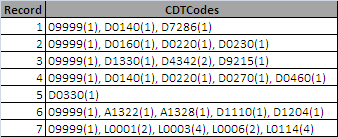 Each CDT and Number of procedures must be separated so that each has its own field.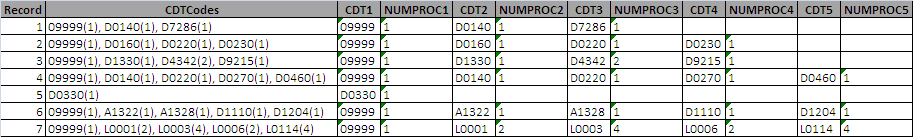 APPENDIX C: Business Rule for Patient name ProcessingThe raw DED data has one field that contains the patient’s name (first, last and middle).These must be separated so that each has its own field (patfname, patmname, andpatlname).  In addition, “AF2322” and “BULK LAB XRAY” records must be separated beforename processing and all non-numeric characters and name prefix (e.g. 1LT, KA, LT, CPL…)must be removed.“AF2322” and “BULK LAB XRAY” are manually assigned an EDIPN of “9999999999” to allowfor separation and identification in M2APPENDIX D: Business Rule for Provider Specialty and Provider Type ProcessingProvider information on the raw DED data is limited to provider SSN.  In order to populateNPI, data must be merged to the DMHRSi HR Basic file based on provider SSN.  Using theNPI from the DMHRSi merge, the data must then be merged to the National Plan andProvider Enumeration System (NPPES) to derive the provider specialty code.  From theNPPES, use the first listed provider specialty code (HIPAA Taxonomy 1) which is thenmapped to a three digit provider specialty code and the corresponding 3 digit Direct CareProvider Specialty Code.HIPPA Taxonomy to 3-digit provider specialty and provider type code mapping: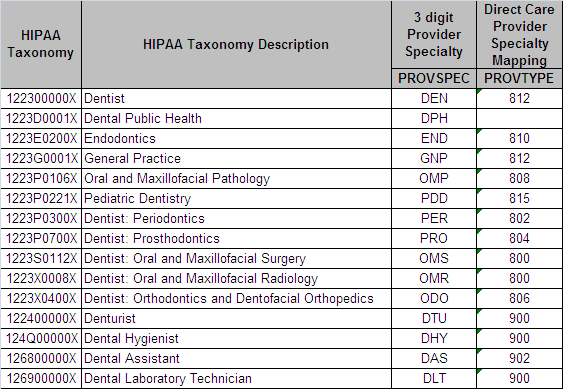 APPENDIX E: Business Rule for MPI MergeThe raw DED data contains sponsor SSN and a field called “ISCDSSSPON”. Rules for ISCDSSSPON:Family member workload is captured under the sponsor’s SSN but with the family member’sname (in Patient Name).  If “ISCDSSSPON” is 1 then the sponsor SSN is the actual patient’sSSN (therefore the Patient Name is the sponsor’s name”.  If “ISCDSSSPON” is 0 then thesponsor SSN is for the sponsor not the actual patient (therefore the Patient Name is not thesponsor’s name).  The “ISCDSSSPON” is based on the “Raw Sponsor Service” field(RSPONSVC).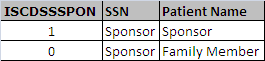 Rules for MPI merge to pull in EDIPN, SPONSSN, PATDOB, and PARCBecause the data contains sponsor SSN and the patient name (which can be the name ofthe sponsor or the family member) a number of merges must be made to the MPI data topull in the required MPI fields.The data is first broken out by sponsor records (ISCDSSSPON = ‘1’) and those of the family members (ISCDSSSPON = ‘0’).The first MPI merge is for sponsor records based on SPONSSN onlyThe second MPI merge is for family members based on SPONSSN, first and last name. VersionDate OriginatorPara/Tbl/FigDescription of Change1.00.0004/27/2011C. KangasWhole DocumentInitial version1.01.0009/24/2012A. HongTable 2Table 3Added Appendix A - EAdded external reference file mergesUpdated and added data elementsAdded Appendix A – E1.01.0110/11/2012A. HongTable 3Updated field namesMDR FileFile Naming ConventionMember NameDED SAS Dataset/mdr/pub/dental/ded/fy**.sas7bdatMergeDate MatchingAdditional MatchingDMIS IDMost recent DMIS ID TableDMIS IDCDA DMIS ID TableDMISID_RAWMaster Person Index*Most recent MPI is used for fiscal year that matches the end date of care of each record.See VM-6 SpecificationsLVM*Use LVM file that matches begin date of care on each record.See VM-6 SpecificationRelative Value Unit TableCalendar year of begin date of care with calendar year of RVU TableCDT ADDP Service Area File FY/FMPatient zip codeOmni-CADFY/FMZip Code and Sponsor Service (A=Army, F=Air Force, N=Navy and all others = O)Reservist Status CodeBegin date of careEDIPNCTSTreatment Date vs. Dates of Deployment (except for “ever deployed flag”)Person ID DMHRSi HR Basic FileMost recent DMHRSi HR Basic file is usedProvider SSNNPPES (National Plan and Provider Enumeration System)Use most recent NPPES tableNPIDental Weighted ValuesCalendar year of begin date of care with calendar year of DWV TableCDTData ElementData ElementSAS NameSAS NameFormatInput Position in Source FeedInput Position in Source FeedInput Position in Source FeedBusiness RuleSponsor SSN – RawSponsor SSN – Rawrsponssnrsponssn$9222No transformationSponsor Service – RawSponsor Service – Rawrsponsvcrsponsvc$1333No transformationDental Readiness ClassificationDental Readiness Classificationdrcdrc$1777No transformationDental Treatment Facility NameDental Treatment Facility Namedtfdtf$30888No transformationDMIS ID - RawDMIS ID - Rawdmisid_rawdmisid_raw$6999No transformationProvider SSNProvider SSNprovssnprovssn$9101010No transformationInternally Derived Fields and Secondary Fields (Derived from other merged data)Internally Derived Fields and Secondary Fields (Derived from other merged data)Internally Derived Fields and Secondary Fields (Derived from other merged data)Internally Derived Fields and Secondary Fields (Derived from other merged data)Internally Derived Fields and Secondary Fields (Derived from other merged data)Internally Derived Fields and Secondary Fields (Derived from other merged data)Internally Derived Fields and Secondary Fields (Derived from other merged data)Internally Derived Fields and Secondary Fields (Derived from other merged data)Internally Derived Fields and Secondary Fields (Derived from other merged data)FYFYfyfy$4N/AN/AN/AFY is created from encounter date.FMFMfmfm$2N/AN/AN/AFM is created from encounter date.CYCYcycy$4N/AN/AN/ACalendar year of encounter dateCMCMcmcm$2N/AN/AN/ACalendar month of encounter dateInitial Processing Date (MDR)Initial Processing Date (MDR)procdateprocdateyyyymmddN/AN/AN/ASet to the initial date that this record was prepared for the MDRChange Date (MDR)Change Date (MDR)chgdatechgdateyyyymmddN/AN/AN/ASet to the most recent date that any data element on the MDR record was changed.  For records that never change, this will be equal to the initial processing date.AgeAgepatagepatage3N/AN/AN/A Patient’s age is calculated from date of birth and encounter date.Age GroupAge Groupagegrpagegrp$1N/AN/AN/AA:  ages 0-4; B: ages 5-14, C:  ages 15-17, D:  ages 18-24, E:  25-34, F:  35-44, G: 45-64, H:  65+, X:  All othersBen Cat Common Ben Cat Common combencomben$1N/AN/AN/AIf bencat in (‘ACT’ GRD’) then =4, If bencat in (‘DA’ ‘DGR’) then =1;If bencat = ‘RET’ then=2;Otherwise = 3New Record FlagNew Record Flagnew_recnew_rec$1N/AN/AN/ASet to 1 if this version of the record was received in most recent processing cycle.  Otherwise, set to 0.Extract DateExtract Dateextr_dtextr_dt$7N/AN/AN/AThe date the data was extracted, dYYMMDD format.DMIS IDDMIS IDdmisiddmisid$4N/AN/AN/ASee Appendix ACurrent Dental TerminologyCurrent Dental Terminologycdtcdt$5N/AN/AN/ASee Appendix BNumber of ProceduresNumber of Proceduressvcssvcs$8N/AN/AN/ASee Appendix BTreatment DateTreatment Dateencdateencdate$8N/AN/AN/ARemove all non-numeric character data from the raw ENCDATE fieldLast Exam DateLast Exam Datelast_examlast_exam$8N/AN/AN/ARemove all non-numeric character data from the raw Last Exam Date field.Patient First NamePatient First Namepatfnamepatfname$30N/AN/AN/ASee Appendix CPatient Last NamePatient Last Namepatlnamepatlname$30N/AN/AN/ASee Appendix CPatient Middle NamePatient Middle Namepatmnamepatmname$30N/AN/AN/ASee Appendix CRecord IDRecord IDrecord_idrecord_id$14N/AN/AN/Ayymmddnnnnnnnn where:yymmdd = last six digits of the Extract Datennnnnnnn = sequentialLine NumberLine Numberlinenumlinenum$4N/AN/AN/ASequential within the same record IDDental CategoryDental Categoryenc_typeenc_type$6N/AN/AN/AGrouping of CDTs into categoriesProvider SpecialtyProvider Specialtyprovspecprovspec$3N/AN/AN/AGrouping of HIPAA Taxonomy based on provider NPI into categories (see Appendix D)Provider TypeProvider Typeprov_typeprov_type$3N/AN/AN/AGrouping of HIPAA Taxonomy based on provider NPI into corresponding Direct Care Specialty Codes (see Appendix D)CDA DMISID Table MergeCDA DMISID Table MergeCDA DMISID Table MergeCDA DMISID Table MergeCDA DMISID Table MergeCDA DMISID Table MergeCDA DMISID Table MergeCDA DMISID Table MergeCDA DMISID Table MergeDMIS IDDMIS IDdmisiddmisid$4N/AN/AN/ASee Appendix ADMIS ID MergeDMIS ID MergeDMIS ID MergeDMIS ID MergeDMIS ID MergeDMIS ID MergeDMIS ID MergeDMIS ID MergeDMIS ID MergeFacility Zip CodeFacility Zip Codefaczipfaczip$5N/AN/AN/AFill with 5 digit zip code of corresponding DMIS IDHSSC RegionHSSC Regionhsscreghsscreg$1N/AN/AN/AFill with HSSC Region of corresponding DMIS IDMaster Person Index MergeMaster Person Index MergeMaster Person Index MergeMaster Person Index MergeMaster Person Index MergeMaster Person Index MergeMaster Person Index MergeMaster Person Index MergeMaster Person Index MergeDEERS Person ID – DerivedDEERS Person ID – Derivededipnedipn$10N/AN/AN/ASee Appendix ESponsor SSN – DerivedSponsor SSN – Derivedsponssnsponssn$9N/AN/AN/ASee Appendix EPerson Association Reason CodePerson Association Reason Codeparcparc$2N/AN/AN/ASee Appendix EDate of BirthDate of BirthpatdobpatdobyyyymmddN/AN/AN/ASee Appendix EPatient GenderPatient Genderpatsexpatsex$1N/AN/AN/ASee Appendix ELongitudinal DEERS File MergeLongitudinal DEERS File MergeLongitudinal DEERS File MergeLongitudinal DEERS File MergeLongitudinal DEERS File MergeLongitudinal DEERS File MergeLongitudinal DEERS File MergeLongitudinal DEERS File MergeLongitudinal DEERS File MergeDEERS PCM IDDEERS PCM IDpcmidpcmid$32 N/A N/A N/A Fill with PCM ID from LVM, if the begin date of care on the claim is between the begin and end date associated with the PCM ID.  DEERS Enrollment DMIS IDDEERS Enrollment DMIS IDdenrsitedenrsite$4N/AN/AN/AFill with enrollment DMISID from LVM, if the begin date of care on the claim is between the begin and end date associated with the enrollment site.  DEERS Beneficiary CategoryDEERS Beneficiary Categorybencatbencat$3 N/A N/A N/A Fill with DEERS beneficiary category from LVM, if the begin date of care on the claim is between the begin and end date associated with the DEERS beneficiary category. If no match for person, set to “Z”.DEERS Medicare FlagDEERS Medicare Flagmedflagmedflag$1N/AN/AN/AFill with DEERS medicare flag from LVM, if the begin date of care on the claim is between the begin and end date associated with the DEERS medicare flag.  If no match for person, set to “Z”.DEERS Race CodeDEERS Race Coderacerace$1N/AN/AN/AFill with DEERS race code from LVM, if the begin date of care on the claim is between the begin and end date associated with the DEERS race code.  If no match for the person, set to “Z”.DEERS Ethnicity CodeDEERS Ethnicity Codeethnicethnic$1N/AN/AN/AFill with DEERS ethnicity code from LVM, if the begin date of care on the claim is between the begin and end date associated with the DEERS ethnicity code.  If no match for the person, set to “Z”.DEERS Sponsor ServiceDEERS Sponsor Servicedsponsvcdsponsvc$1N/AN/AN/AFill with DEERS sponsor service from LVM, if the begin date of care on the claim is between the begin and end date associated with the DEERS sponsor service.  If no match for the person, set to “Z”.DEERS Sponsor Service AggregateDEERS Sponsor Service Aggregatedsvcaggdsvcagg$1N/AN/AN/AFill with DEERS sponsor service (aggregate) from LVM, if the begin date of care on the claim is between the begin and end date associated with the DEERS sponsor service (aggregate).  If no match for the person, set to “Z”.DEERS Alternative Care ValueDEERS Alternative Care Valueacvacv$1N/AN/AN/AFill with DEERS ACV from LVM, if the begin date of care on the claim is between the begin and end date associated with the ACV.DEERS Medical Privilege CodeDEERS Medical Privilege Codeprivcodeprivcode$1N/AN/AN/AFill with DEERS medical privilege code from LVM, if the begin date of care on the claim is between the begin and end date associated with the DEERS medical privilege code.  If no match for the person, set to “Z”.DEERS HCDPDEERS HCDPhcdphcdp$3N/A N/A N/A Fill with DEERS HCDP code from LVM, if the begin date of care on the claim is between the begin and end date associated with the DEERS HCDP code.DEERS Zip CodeDEERS Zip Codedeerszipdeerszip$5N/AN/AN/AFill with DEERS zip code from LVM, if the begin date of care on the claim is between the begin and end date associated with the DEERS zip code.DEERS Relationship to SponsorDEERS Relationship to Sponsorrelcoderelcode$1N/AN/AN/AFill with DEERS relationship to sponsor code from LVM, if the begin date of care on the claim is between the begin and end date associated with the DEERS relationship to sponsor code. If no match for the person, set to “4”.Dental HCDP FlagDental HCDP Flagdhcdp_fldhcdp_fl$1N/AN/AN/AIF the HCDP code from LVM is dental and the encounter date is within the Dental HCDP begin and end date, the patient is eligible (Y) if not the patient is not eligible (N).MDR Omni CAD MergeMDR Omni CAD MergeMDR Omni CAD MergeMDR Omni CAD MergeMDR Omni CAD MergeMDR Omni CAD MergeMDR Omni CAD MergeMDR Omni CAD MergeMDR Omni CAD MergeResidence Catchment Areacatchcatch$4$4$4N/ABased on matching FY, FM and deerszip; if sponsvc=A then set equal to ACATCH, if sponsvc = F then set equal to FCATCH; if sponsvc in (M, N, V) then set equal to NCATCH, otherwise set equal to OCATCH.  If zip code not found in MDR Omni-CAD, set equal to ‘0999’Based on matching FY, FM and deerszip; if sponsvc=A then set equal to ACATCH, if sponsvc = F then set equal to FCATCH; if sponsvc in (M, N, V) then set equal to NCATCH, otherwise set equal to OCATCH.  If zip code not found in MDR Omni-CAD, set equal to ‘0999’Residence Prism Areaprismprism$4$4$4N/ABased on matching FY, FM and deerszip; if sponsvc=A then set equal to APRISM, if sponsvc = F then set equal to FPRISM; if sponsvc in (M, N, V) then set equal to NPRISM, otherwise set equal to OPRISM.  If zip code not found in MDR Omni-CAD, set equal to ‘0999’Based on matching FY, FM and deerszip; if sponsvc=A then set equal to APRISM, if sponsvc = F then set equal to FPRISM; if sponsvc in (M, N, V) then set equal to NPRISM, otherwise set equal to OPRISM.  If zip code not found in MDR Omni-CAD, set equal to ‘0999’Residence Regionresregresreg$2$2$2N/AMOD_REG, based on matching FY, FM and deerszipMOD_REG, based on matching FY, FM and deerszipResidence TNEX Region restnexrestnex$1$1$1N/AHSSCREG, based on matching FY, FM and deerszipHSSCREG, based on matching FY, FM and deerszipPatient MTF Service Areamtfsvcareamtfsvcarea$4$4$4N/ABased on matching FY, FM, zip and sponsor service (A=Army, F=Air Force, N, M and V =Navy. All others = OtherBased on matching FY, FM, zip and sponsor service (A=Army, F=Air Force, N, M and V =Navy. All others = OtherProvider Catchment Areapvcatchpvcatch$4$4$4N/ABased on matching FY, FM and provzip; set = OCATCH.  If provzip not found in MDR Omni-CAD, set equal to ‘0999’Based on matching FY, FM and provzip; set = OCATCH.  If provzip not found in MDR Omni-CAD, set equal to ‘0999’Provider Prism Areapvprismpvprism$4$4$4N/ABased on matching FY, FM and provzip; set = OPRISM.  If provzip not found in MDR Omni-CAD, set equal to ‘0999’Based on matching FY, FM and provzip; set = OPRISM.  If provzip not found in MDR Omni-CAD, set equal to ‘0999’Provider TNEX Regionpvtnexpvtnex$1$1$1N/AHSSCREG, based on matching FY, FM and deerszipHSSCREG, based on matching FY, FM and deerszipProvider MTF Service Areapmtfsvcareapmtfsvcarea$4$4$4N/ABased on matching FY, FM, provzip.  Based on matching FY, FM, provzip.  Reservist Attributes MergeReservist Attributes MergeReservist Attributes MergeReservist Attributes MergeReservist Attributes MergeReservist Attributes MergeReservist Attributes MergeReservist Attributes MergeReservist Attributes MergeReservist Statusres_statres_stat$1$1$1N/APopulate with reservist status from MDR Reservist format file, if the begin date of care is between the begin and end dates of the reservist status code.Populate with reservist status from MDR Reservist format file, if the begin date of care is between the begin and end dates of the reservist status code.Special Operations Codesocsoc$2$2$2N/APopulate with special operations code from MDR Reservist format file, if the begin date of care is between the begin and end dates of the reservist status code.Populate with special operations code from MDR Reservist format file, if the begin date of care is between the begin and end dates of the reservist status code.Dental Weighted Values Table MergeDental Weighted Values Table MergeDental Weighted Values Table MergeDental Weighted Values Table MergeDental Weighted Values Table MergeDental Weighted Values Table MergeDental Weighted Values Table MergeDental Weighted Values Table MergeDental Weighted Values Table MergeDental Weighted ValueDental Weighted Valuedwvdwv7.2N/AN/AN/AMatch to DWV table based on CDT and CY and retrieve DWVRelative Value Unit Table MergeRelative Value Unit Table MergeRelative Value Unit Table MergeRelative Value Unit Table MergeRelative Value Unit Table MergeRelative Value Unit Table MergeRelative Value Unit Table MergeRelative Value Unit Table MergeRelative Value Unit Table MergeWork RVUWork RVUrvurvu7.2N/AN/AN/AMatch to RVU table based on CDT and CY and retrieve purchased care work RVU.Facility Practice Expense RVUFacility Practice Expense RVUfacpervufacpervu7.2N/AN/AN/AMatch to RVU table based on CDT and CY and retrieve practice expense RVU (Facility)Non-facility Practice Expense RVUNon-facility Practice Expense RVUnfpervunfpervu7.2N/AN/AN/AMatch to RVU table based on CDT and CY and retrieve practice expense RVU (Non-facility)ADDP Service Area MergeADDP Service Area MergeADDP Service Area MergeADDP Service Area MergeADDP Service Area MergeADDP Service Area MergeADDP Service Area MergeADDP Service Area MergeADDP Service Area MergeADDP Service AreaADDP Service Arearaddpflraddpfl$1Based on matching patient zip code to the zip code to the monthly Service Area File (SAF).  If the Remote Active Duty Field on the SAF file is coded as ‘1’ then the patient is eligible for Remote Active Duty Dental Program (1=eligible) and ‘0’ if not (0=not eligible).  DMHRSi HR Basic FileDMHRSi HR Basic FileDMHRSi HR Basic FileDMHRSi HR Basic FileDMHRSi HR Basic FileDMHRSi HR Basic FileDMHRSi HR Basic FileDMHRSi HR Basic FileDMHRSi HR Basic FileNational Provider IDNational Provider IDNPINPI$10Based on matching Provider SSNNPPES FileNPPES FileNPPES FileNPPES FileNPPES FileNPPES FileNPPES FileNPPES FileNPPES FileProvider Specialty, HIPAAProvider Specialty, HIPAAHIPAASPECHIPAASPEC$10N/AN/AN/AFill with the first HIPAA Taxonomy field based on matching Provider SSNCTS MergeCTS MergeCTS MergeCTS MergeCTS MergeCTS MergeCTS MergeCTS MergeCTS MergeEver Deployed FlagEver Deployed Flagever_depever_dep$1Placeholder for when new CTS macro being developed for all MDR files is completed. Days Since Most Recent DeploymentDays Since Most Recent Deploymentdays_sincedays_since7Placeholder for when new CTS macro being developed for all MDR files is completed. Cumulative Deployed DaysCumulative Deployed Daysdep_daysdep_days4Placeholder for when new CTS macro being developed for all MDR files is completed. Deployed FlagDeployed Flagdeploydeploy$1Placeholder for when new CTS macro being developed for all MDR files is completed. 